ПРОЕКТ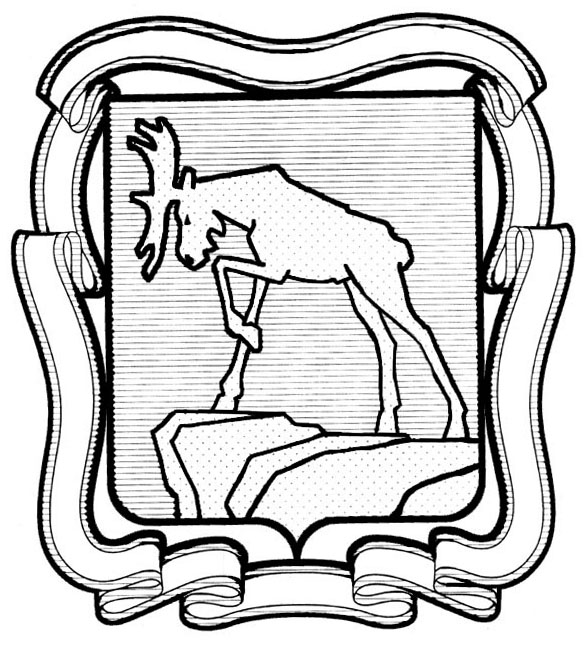 СОБРАНИЕ ДЕПУТАТОВ МИАССКОГО ГОРОДСКОГО ОКРУГАЧЕЛЯБИНСКАЯ ОБЛАСТЬ______________________ СЕССИЯ СОБРАНИЯ  ДЕПУТАТОВ МИАССКОГО ГОРОДСКОГО ОКРУГА ЧЕТВЕРТОГО СОЗЫВАРЕШЕНИЕ №__от  __________ годаРассмотрев предложение Главы Миасского городского округа И.В. Войнова об обращении  к   Губернатору Челябинской области Б.А. Дубровскому, письмо начальника ГУФСИН России  по Челябинской области В.А. Бранта Губернатору Челябинской области Б.А. Дубровскому (исх. от 16.02.2015 №76/ТО/2-2111),  письмо Главы Миасского городского округа И.В. Войнова исх. от 17.03.2015 № ______, учитывая рекомендации постоянной комиссии по социальным вопросам, руководствуясь Федеральным законом от 06.10.2003 г. №131 «Об общих принципах организации местного самоуправления в Российской Федерации» и Уставом Миасского городского округа, Собрание депутатов Миасского городского округаРЕШАЕТ:1. Поддержать обращение Главы Миасского городского округа И.В. Войнова к Губернатору Челябинской области Б.А. Дубровскому с просьбой не создавать колонию-поселение в п. Нижний Атлян Миасского городского округа (текст обращения прилагается).2. Контроль исполнения настоящего Решения возложить на комиссию по социальным вопросам. Глава Миасского городского округа                                                                            И.В. ВойновПРИЛОЖЕНИЕк Решению Собрания депутатов Миасского городского округа от __________ № ___Обращение к Губернатору Челябинской области Б.А. ДубровскомуУважаемый Борис Александрович!	В соответствии с Вашим поручением на совещании 13.03.2015 по рассмотрению стратегии развития Златоустовского городского округа докладываю следующее.	В мой адрес поступило адресованное Вам письмо начальника ГУФСИН России  по Челябинской области В.А. Бранта  (исх. от 16.02.2015 №76/ТО/2-2111). В письме В.А. Брант просит Вашего согласия на перепрофилирование Атлянской воспитательной колонии в колонию-поселение. Считаю, что создание колонии-поселения ставит под угрозу инвестиционную привлекательность Миасского городского округа (МГО), функционирование ряда спортивно-туристических организаций,  участие Миасса в проекте «Золотой пояс Южного Урала», а также безопасность населения МГО.Численность населения МГО  на 1 января 2015 года составляет 167,2 тыс. человек, в том числе сельского населения  15,8 тыс.человек. Основой развития территории округа является промышленный комплекс, на долю которого приходится 70,9%  оборота организаций округа. В настоящее время в МГО работают 47 крупных и средних промышленных предприятий, располагаются три предприятия оборонного комплекса, предприятие системы ГОХРАН. В округе три филиала высших образовательных учреждений, 107 муниципальных образовательных организаций: из них 69 дошкольных, 35 общеобразовательных, 2 специальных (коррекционных), 1 организация дополнительного образования детей. В непосредственной близости от Атлянской воспитательной колонии находится горнолыжный центр «Солнечная долина», где проводятся российские и международные соревнования.  Условия отбывания лишения свободы в колониях-поселениях, установленные ст. 129 УИК РФ, позволяют осужденным передвигаться без надзора вне колонии-поселения в пределах МГО, проживать с семьями на территории МГО, обучаться в образовательных организациях высшего образования и профессиональных образовательных организациях, расположенных в МГО. Особые опасения вызывает возможность отбывания наказания в колонии-поселении осужденных, переведенных из колоний общего и строгого режима. В письме начальника ГУФСИН России  по Челябинской области В.А. Бранта прямо указано, что в исполнительных колониях общего и строгого режима  отбывают наказание 6420 осужденных, которым неотбытая часть наказания может быть заменена на колонию-поселение. При этом в Атлянской колонии-поселении планируется разместить 519 человек. Аргументы, изложенные в указанном письме начальника ГУФСИН России по Челябинской области о сохранении рабочих мест для работников колонии и увеличении отчислений в бюджет округа в результате трудоустройства лиц, отбывающих наказание в колонии-поселении, весьма сомнительны. Количество граждан, признанных безработными в Миасском городском округе, на 01.03.2015 г. составило 2440 человек. Уровень регистрируемой безработицы составил 2,2%. Напряженность на рынке труда  3,4. Возможность трудоустройства осужденных, отбывающих наказание в колонии-поселении, в МГО отсутствует.  Серьезную обеспокоенность возможностью реорганизации Атлянской колонии для несовершеннолетних в колонию-поселение высказывают и представители правоохранительных и надзорных органов, расположенных на территории МГО. В дополнение к изложенному сообщаю, что рассмотрение данного вопроса намечено на ближайшую сессию Собрания депутатов МГО. На основании изложенного, убедительно прошу Вас, уважаемый Борис Александрович, не давать согласия на перепрофилирование Атлянской воспитательной колонии в колонию-поселение. 											И.В. ВойновПОЯСНИТЕЛЬНАЯ ЗАПИСКА к проекту решения Собрания депутатов Миасского городского округа«Об обращении к Губернатору Челябинской области Б.А. Дубровскому»	В адрес Главы Миасского городского округа И.В. Войнова поступило адресованное Губернатору Челябинской области Б.А. Дубровскому письмо начальника ГУФСИН России  по Челябинской области В.А. Бранта  (исх. от 16.02.2015 №76/ТО/2-2111). В письме В.А. Брант просит  согласия Губернатора Челябинской области на перепрофилирование Атлянской воспитательной колонии в колонию-поселение на 519 человек.	Очевидно, что создание колонии-поселения ставит под угрозу инвестиционную привлекательность Миасского городского округа (МГО), функционирование ряда спортивно-туристических организаций,  участие Миасса в проекте «Золотой пояс Южного Урала», а также безопасность населения МГО. Условия отбывания лишения свободы в колониях-поселениях, установленные ст. 129 УИК РФ, позволяют осужденным передвигаться без надзора вне колонии-поселения в пределах МГО, проживать с семьями на территории МГО, обучаться в образовательных организациях высшего образования и профессиональных образовательных организациях, расположенных в МГО. Особые опасения вызывает возможность отбывания наказания в колонии-поселении осужденных, переведенных из колоний общего и строгого режима. В письме начальника ГУФСИН России  по Челябинской области В.А. Бранта прямо указано, что в исполнительных колониях общего и строгого режима  отбывают наказание 6420 осужденных, которым неотбытая часть наказания может быть заменена на колонию-поселение.Главой Миасского городского округа И.В. Войновым было направлено письмо Губернатору Челябинской области Б.А. Дубровскому с просьбой не давать согласия на перепрофилирование Атлянской воспитательной колонии в колонию-поселение.	Принимая во внимание социальную значимость вопроса, предлагается поддержать указанное обращение к Губернатору Челябинской области Б.А. Дубровскому.	Начальник юридического отдела                                                                       В.А. Осипова